Advertisement No.  NABI/ADMIN/1(001)/2022-23-01/Rectt   राष्ट्रीय    कृषि  खाद्य   जैव प्रौद्योगिकी संस्थान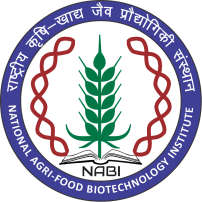           (NATIONAL AGRI-FOOD BIOTECHNOLOGY INSTITUTE)               (जैव प्रौद्योगिकी विभाग, विज्ञान और प्रौद्योगिकी मंत्रालय, भारत सरकार)SR. PRIVATE SECRETARY (UR-01), (POST CODE-2001)Referring to the advertisement NABI/ADMIN/1(001)/2022-23-01/Rectt for Sr. Private Secretary one below mentioned candidate has been provisionally shortlisted.Application ID-22PS0096The position will be re-advertised due to insufficient candidates shortlisted for further selection process.       Manager - Admin